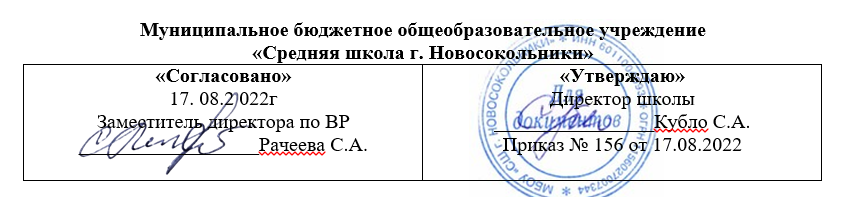 Рабочая программакурса  внеурочной деятельности   «Химия в задачах и экспериментах 9 класс» Направление: общеинтеллектуальноеСрок реализации 1 год                                                                                                         Составили:                                                                                                                                                                                         Бойкова Валентина Егоровна                                                                                                                                                                                                Назарова Марианна Николаевна Новосокольники-20221. Планируемые результаты освоения рабочей программы по курсу.В 9-ом классе продолжается интеллектуализация познавательных процессов: внимания, памяти, мышления, речи. Наблюдается скачок в овладении такими операциями, как классификация, аналогия, обобщение, устойчиво проявляется рефлексивный характер мышления: дети анализируют операции, которые они производят, способы решения задач.В девятом классе завершается обучение ребенка в основной общеобразовательной школе. Основная задача, которая стоит перед учащимися девятого класса - принятие решения о характере дальнейшего образования. Школьник должен выбрать форму завершения среднего образования: продолжить обучение в своей школе, поступить в другую школу, в колледж и т.д. Именно вопрос самоопределения становится важнейшим для учащихся девятых классов и их родителей. Актуальность: подготовка к ГИА (ОГЭ) по химии, в том числе и с целью самоопределения учащихся.Документы: программа составлена на основе Фундаментального ядра содержания общего образования и Требований к результатам основного общего образования, представленных в федеральном государственном образовательном стандарте общего образования второго поколения. В ней также учитываются основные идеи и положения программы развития и формирования универсальных учебных действий для основного общего образования.Практическая значимость: повышение качества образования по химии.Подготовка к ОГЭ по химии рассчитана на 34 часа в год.Цель курса: систематизировать и обобщить знания учащихся по химии, подготовить учащихся к ГИА по химии.Задачи:повторить и закрепить наиболее значимые темы из основной школы изучаемые на заключительном этапе общего биологического образования;закрепить материал, который ежегодно вызывает затруднения при сдаче ГИАпродолжить формирование знаний учащихся по химии;продолжить формирование на конкретном учебном материале умений: сравнивать, анализировать, сопоставлять, вычленять существенное, связно, грамотно и доказательно излагать учебный материал;работая над развитием интеллектуальных, познавательных и творческих способностей, сформировать у учащихся универсальные учебные действия;помочь учащимся в осознанном выборе профессии.Формы обучения: урок-лекция, урок-семинар.В качестве текущего контроля знаний и умений учащихся предусмотрено проведение промежуточного тестирования по пройденным темам, итоговая проверка знаний – в виде выполнения демонстрационных вариантов ГИА за текущий и прошедший год.Ведущие методы:словесный (лекция, объяснение алгоритмов решения заданий, беседа, дискуссия);частично-поисковый, поисковый, проблемный (обсуждение путей решения проблемной задачи);практический (выполнение лабораторных работ).Формы обучения:коллективные (лекция, беседа, дискуссия, мозговой штурм, объяснение и т.п.);групповые (обсуждение проблемы в группах, решение задач в парах и т.п.);индивидуальные (индивидуальная консультация, тестирование и др).Изучение каждого раздела начинается с лекции. В конце раздела сначала индивидуально выполняются тесты, аналогичные части А. Задания части В и С по изученной теме выполняются в парах или в группах, затем, идет коллективное обсуждение. По результатам выполнения различных вариантов КИМов проводятся индивидуальные консультации.Основные средства обучения:электронные учебные пособия;теоретические материалы в электронном и печатном формате;презентации уроков;различные варианты контрольно-измерительных материалов ГИА по химии;типовые тестовые задания ГИА по всем разделам и темам (задания части А, В и С);Формы контроля:текущий контроль (оценка активности при обсуждении проблемных вопросов, результатов выполнения домашних заданий);тематический контроль (оценка результатов тематического тестирования);итоговый контроль (оценка результатов выполнения различных вариантов КИМов)Программа курса включает в себя содержание, планирование занятий по разделам и темам (в часах), формы контроля и критерии оценки работ по разделам, учебно-методическое обеспечение, перечень цифровых образовательных и Интернет ресурсов, требования к знаниям и умениям учащихся, список литературы.Результаты:Изучение предметной области «Естественно-научные предметы» и предмета внеурочной деятельности «Химия в задачах и экспериментах 9 класс» должно обеспечивать:- формирование целостной научной картины мира;- понимание возрастающей роли естественных наук и научных представлений в современном мире, постоянного прогресса эволюции научного знания, значимости международного научного сотрудничества;- овладение научным подходом к решению различных задач;- овладение умением формулировать гипотезы, конструировать, проводить эксперименты, оценивать полученные результаты;- овладение умением сопоставлять экспериментальные и теоретические знания с объективными реалиями жизни;- воспитание ответственного и бережного отношения к окружающей среде;- овладение экосистемной познавательной моделью и ее применение в целях прогноза экологических рисков для здоровья людей, безопасности жизни, качества окружающей среды;- осознание значимости концепции устойчивого развития;- формирование умений безопасного и эффективного использования лабораторного оборудования, проведения точных измерений и адекватной оценки полученных результатов, представление научно обоснованных аргументов своих действий, основанных на межпредметном анализе учебных задач.Личностное развитие:Формирование целостного мировоззрения, соответствующего современному уровню развития науки.Формирование готовности и способности к саморазвитию и самообразованию с опорой на мотивацию к познанию.Формирование коммуникативной компетентности, в том числе умение находить адекватные способы поведения и взаимодействия с партнёрами во время учебной и внеучебной деятельности.Формирование основ экологического сознания, на основании понятий о ценности жизни во всех её проявлениях.Формирование познавательной и информационной культуры, в том числе развитие навыков работы с учебными пособиями, развитие готовности к решению творческих задач.Метапредметные результаты:Овладение навыками самостоятельного приобретения новых знаний, организации учебной деятельности.Умение давать определение понятиям, классифицировать, структурировать материал, проводить эксперименты, аргументировать собственную позицию, формулировать выводы и заключения.Формирование и развитие компетентности в области использования инструментов и технических средств информационных технологий.Умение работать в группе – эффективно сотрудничать и взаимодействовать на основе координации различных позиций при выработке общего решения в совместной деятельности.Предметные результаты:Формирование первоначальных систематизированных представлений о веществах, их превращениях и практическом применении, овладение понятийным аппаратом и символическим языком химии.Осознание объективной значимости основ химической науки как области современного естествознания, химических превращений различных веществ как основы многих явлений живой и неживой природы, углубление представление о единстве мира.Формирование умений устанавливать связи между реально наблюдаемыми химическими явлениями и процессами, происходящими в микромире, объяснять причины многообразия веществ, зависимость их свойств от состава и строения, а также зависимость применения веществ от их свойств.Умение оказывать первую помощь при отравлениях, ожогах и других травмах, связанных с веществами и лабораторным оборудованием.Овладение приемами работы с информацией химического содержания, представленной в разной форме (в виде текста, формул, графиков, табличных данных, схем, фотографий и др.)Формирование представлений о значении химической науки в решении современных экологических проблем, в том числе в предотвращении техногенных и экологических катастроф.2. Содержание внеурочной деятельности с указанием форм ее организации и видов деятельности.
3. Календарно-тематическое планирование
4. Виды и формы воспитательной работы, используемые в рамках изучения курса внеурочной деятельности «Химия в задачах и экспериментах 9 класс».-  установление доверительных отношений между учителем и его учениками, способствующих позитивному восприятию учащимися требований и просьб учителя, привлечению их внимания к обсуждаемой на уроке информации, активизации их познавательной деятельности;
- побуждение школьников соблюдать на занятии общепринятые нормы поведения, правила общения со старшими (учителями) и сверстниками (школьниками), принципы учебной дисциплины и самоорганизации;
- привлечение внимания школьников к ценностному аспекту изучаемых на занятиях явлений, организация их работы с получаемой на уроке социально значимой информацией –инициирование ее обсуждения, высказывания учащимися своего мнения по ее поводу, выработки своего к ней отношения;
- использование воспитательных возможностей содержания курса через демонстрацию детям примеров ответственного, гражданского поведения, проявления человеколюбия и добросердечности, через подбор соответствующих текстов для чтения, задач для решения, проблемных ситуаций для обсуждения в классе;
- применение на занятии интерактивных форм работы учащихся: интеллектуальных игр, стимулирующих познавательную мотивацию школьников; дидактического театра, где полученные на уроке знания обыгрываются в театральных постановках; дискуссий, которые дают учащимся возможность приобрести опыт ведения конструктивного диалога;
- групповой работы или работы в парах, которые учат школьников командной работе и взаимодействию с другими детьми;
- включение в занятия игровых процедур, которые помогают поддержать мотивацию детей к получению знаний, налаживанию позитивных межличностных отношений в классе, помогают установлению доброжелательной атмосферы во время занятий;

- инициирование и поддержка исследовательской деятельности школьников в
рамках реализации ими индивидуальных и групповых исследовательских проектов, что даст школьникам возможность приобрести навык самостоятельного решения теоретической проблемы, навык генерирования и оформления собственных идей, навык уважительного отношения к чужим идеям, оформленным в работах других исследователей, навык публичного выступления перед аудиторией, аргументирования и отстаивания своей точки зрения.- участие в КТД «Занимательная химия»-участие в КТД «Неделя химии»Портал фундаментального химического образования ChemNet. Химическая информационная сеть: Наука, образование, технологииhttp://www.chemnet.ru Газета «Химия» и сайт для учителя «Я иду на урок химии»http://him.1september.ru Единая коллекция ЦОР: Предметнаяколлекция «Химия»http://school-collection.edu.ru/collection/chemistry Естественно-научные эксперименты: химия. Коллекция Российского общеобразовательного порталаhttp://experiment.edu.ru АЛХИМИК: сайт Л.Ю. Аликберовойhttp://www alhimik.ru Всероссийская олимпиада школьников по химииhttp://chem.rusolymp.ru Органическая химия: электронный учебник для средней школыhttp://www.chemistry.ssu.samara.ru Основы химии: электронный учебникhttp://www hemi.nsu.ru Открытый колледж: Химияhttp://www.chemistry.ru Дистанционная олимпиада по химии: телекоммуникационный образовательный проектhttp://www.edu.yar.ru/russian/projects/predmets/chemistry Дистанционные эвристические олимпиады по химииhttp://www eidos.ru/olymp/chemistry Занимательная химияhttp://home.uic.tula.ru/~zanchem Из опыта работы учителя химии: сайт Н.Ю. Сысмановойhttp://sysmanova.narod.ru Кабинет химии: сайт Л.В. Рахмановойhttp://www 104.webstolica.ru Классификация химических реакцийhttp://classchem.narod.ru КонТрен — Химия для всех: учебно-информационный сайтhttp://kontren.narod.ru Материалы кафедры физической и коллоидной химии Южного федерального университетаhttp://www.physchem.chimfak.rsu.ru Методика обучения химии: сайт кафедры химии НГПУhttp://mctnspu.narod.ru Методическое объединение учителей химии Северо-Восточного округа города Москвыhttp://bolotovdv.narod.ru Нанометр: нанотехнологическое сообществоhttp://www. nanometer.ru Онлайн-справочник химических элементов WebElementshttp://webelements.narod.ru Популярная библиотека химических элементовhttp://n-t.ru/ri/ps Сайт Alhimikov.net: учебные и справочные материалы по химииhttp://www. alhimikov. net Сайт Chemworld.Narod.Ru -Мир химииhttp://chemworld.narod.ru Сайт «Виртуальная химическая школа»http://maratakm.narod.ru Сайт «Мир химии»http://chemistry. narod.ru ХиМиК.ру: сайт о химииhttp://www.xumuk.ru Химическая страничка Ярославского Центра телекоммуникаций и информационных систем в образованииhttp://www.edu.yar.ru/russian/cources/chem ХимическийпорталChemPort.Ruhttp://www.chemport.ru Химический сервер HimHelp.ru: учебные и справочные материалыhttp://www himhelp.ru Химия: Материалы «Википедии» — свободной энциклопедииhttp://ru.wikipedia.org/wiki/Химия Химия для всех: иллюстрированные материалы по общей, органической и неорганической химии http://school-sector.relarn.ru/nsm Химия и жизнь — XXI век: научно-популярный журналhttp://www.hij.ruХимоза: сообщество учителей химии на портале «Сеть творческих учителей»http://it-n.ru/communities.aspx?cat_no=4605&tmpl=com Школьникам о химии: сайт химического факультета АлтГУhttp://www chem.asu.ru/abitur Электронная библиотека по химии и техникеhttp://rushim.ru/books/books.htm Электронная библиотека учебных материалов по химии на портале Chemnethttp://www.chem.msu.su/rus/elibrary Элементы жизни: сайт учителя химии М.В. Соловьевойhttp://www.school2.kubannet.ru Энциклопедия «Природа науки»: Химияhttp://elementy.ru/chemistry                   Планирование работы кабинета «Точка роста» (химия) Использование  оборудования.Содержание ФормыХарактеристика видов деятельности учащихсяI.Что мы знаем о слове. (6 часов)Слово. Слово имеет значение. Синонимы. Омонимы. Многозначные слова. Изобразительные средства языка: сравнение, олицетворение. Вежливые слова. беседапрактикумиграСлушают инструктаж учителя.Знакомятся со словарями: толковым, орфографическим. Определяют лексическое значение слова по словарю, контексту, на основе словообразовательного анализа. Выделяют слова в переносном значении в тексте, сравнивают прямое и переносное значения, определяют основу переноса. Составляют ребусы. Слушают  других участников деятельности, комментируют полученную информацию.Совместно договариваются  о правилах общения и  поведения,  следуют  им.№ п/пТема занятияЭлектронные ресурсыДата по плануДата по факту1Инструктажи по охране труда и технике безопасности при работе в кабинете химии. Порядок проведения и структура ГИА2Основные понятия и законы химии3Периодический закон и периодическая система Д. И. Менделеева.4Строение атома. Строение электронных оболочек атомов. Атомы химических элементов. Изотопы.5Строение веществ. Химическая связь.6Простые и сложные вещества. Основные классы неорганических веществ. Номенклатура неорганических соединений.7Химическая реакция. Условия и признаки протекания химических реакций. Классификация химических реакций по различным признакам.8Электролиты и неэлектролиты. Электролитическая диссоциация кислот, щелочей, солей. Реакции ионного обмена.9Степень окисления. Окислительно-восстановительные реакции.10Тестирование по теме «Окислительно-восстановительные реакции»11Металлы и их свойства.12Неметаллы и их свойства.13Генетические ряды металлов.14Генетические ряды неметаллов.15Важнейшие классы неорганических веществ.16Химические свойства оксидов.17Химические свойства кислот и оснований.18Химические свойства солей.19Генетическая связь между классами неорганических соединений.20Тестирование по теме «Химические свойства классов неорганических соединений»21Растворы и электролитическая диссоциация.22Решение задач на растворы, массовую долю.23Решение задач на растворы, массовую долю.24Контроль знаний по теме «Решение задач на растворы и массовую долю».25Решение задач на примеси.26Решение задач на избыток, недостаток.27Контроль знаний по теме «Решение расчётных задач на различные типы».28Пробное тестирование.29Анализ пробного тестирования.30Органическая химия. Углеводороды.31Кислородсодержащие органические соединения.32Тестирование по теме «Органическая химия».33Лабораторные работы КИМы ОГЭ.34Лабораторные работы КИМы ОГЭ.Тема занятия      Проведение  опытов сроки1 ЭлектропроводностьЭлектропроводность растворов хлорида натрия и сахарозы, сравнение с дистиллированной водой.Изменение электропроводности в результате протекания ОВР. Электропроводность почвысентябрь2Электролитическая диссоциацияСравнение электропроводности хлорида натрия в растворе и в виде твёрдого вещества. Электропроводность насыщенного раствора оксида/ гидроксида алюминия. Электропроводность  водных растворов кислот и щелочей. сентябрь3 Термохимические реакцииТермическое разложение дихромата аммония. Растворение щелочей. Взаимодействие гидроксида бария с нитратом аммония. Взаимодействие поваренной соли с водой.октябрь4Тепловой эффектТеплота испарения легколетучих жидкостей. Сахар в серной кислоте. Термитная смесь. Тепловой эффект реакции нейтрализацииоктябрь5 Экзотерические и эндотермические реакцииИзмерение температуры пламени спиртовки. Плавление серы с порошком металла. Измерение изменения теплоты ОВР. ноябрь6Экзотермические и эндотермические реакцииКаталитическое разложение перекиси водорода раствором перманганата калия Гидролиз сахарозы в горячей воде. ноябрь7КристаллогидратыОбразование кристаллогидрата сульфата меди (II). Поведение веществ в воде, у которых отсутствуют кристаллогидратные формы. декабрь8Среда раствора (кислая, щелочная, нейтральная)Исследование pH кислоты и щёлочи, сравнение с показаниями стандартного индикатора. Реакция нейтрализации. Измерение pH земли мокрым методом.декабрь9Среда раствора. ИндикаторыИзмерение pH не гидролизующихся солей. Измерение pH гидролизующихся солей. Измерение pH в результате реакций ионного обмена с участием вещества, подвергающегося полному гидролизу. Метилоранж в различных средах pHдекабрь11Оптическая плотностьИзмерение оптической плотности растворов хлорида железа(III)январь12Типы химических реакцийПроведение реакций соединения, разложения, замещения, обмена.февраль13Реакции ионного обмена.Проведение реакций между растворами электролитов, используя таблицу растворимости. февраль14 Классы неорганических соединений (оксиды)Проведение реакций, характерных для оксидов (кислотных, основных, амфотерных)март15Классы неорганических соединений (гидроксиды)Проведение реакций для получения гидроксидов  (щелочей, кислот, амфотерных гидроксидов)март16Классы неорганических соединений (кислоты)Проведение реакций, характерных для кислотапрель17Классы неорганических соединений (соли).Проведение реакций, характерных для солей. Измерение теплового эффекта при растворении солей. Разложение солей при нагревании. Проведение реакции гидролиза электролитов, определение среды раствора соли.апрель18Качественные реакцииПроведение реакций определения ионов (катионов и анионов)май19Свойства водыИсследование физико-химических свойств воды (температуры, кислотности, минерализации)май№ п/п Тема.Сроки проведенияВиды  деятельности Использование приборов1. Электролитическая диссоциацияСентябрьЗнакомство с явлением электропроводности в растворах электролитов, растворителях и растворах неэлектролитов:хлорида натрия, сахарозы, дистиллированной воды, оксида/гидроксида алюминия, кислот, щелочей, почвы.Датчик электропроводности2.Тепловой эффект.  КристаллогидратыОктябрь – ноябрь Знакомство с экзотермическими реакциями (вне растворов, в неводных средах, при растворении веществ). С эндотермическими реакциями (при испарении жидкостей). Проведение реакций для получения кристаллогидратовДатчик температуры3. Среда раствора (кислая, щелочная, нейтральная). ИндткаторыДекабрьИсследование pH кислоты и щёлочи. Измерение pH земли мокрым методом. Измерение pH солей. Измерение pH в результате реакций ионного обмена с участием вещества, подвергающегося полному гидролизу. Метилоранж в различных средах pHДатчик pH4. Оптическая плотность растворовЯнварьЗнакомство с явлением оптической плотности и определение зависимости её от концентрации растворовДатчик оптической плотности5. Типы химических реакций. Реакции ионного обмена.ФевральПроведение реакций соединения, разложения, замещения, обмена. Проведение реакций между растворами электролитов, используя таблицу растворимости.6.Химические реакции между веществами разных классов. Качественные реакции на ионы. Свойства воды.Март -апрель – майПроведение реакций, характерных для оксидов, кислот, оснований, солей. Проведение реакций определения ионов (катионов и анионов). Исследование физико-химических свойств воды (температуры, кислотности, минерализации)Термометр электронный, рН-метр лектронный, кондуктометр лектронный